Clochenservice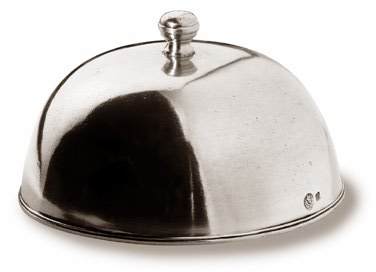 Verwendung:Fine Dining Restaurantsdie Cloche haltet die Speisen warmVoraussetzungen:genügend Inventargeschultes Personal, Chef – Commis Systemkräftige OberarmeArbeitsablaufevtl. Flaschenweine vom Guéridon räumen bzw. Guéridon zum Tisch stellenmittlere Schauplatte auf den Guéridon gebenam Küchenpass Teller mit Clochen abdecken und richtig aufnehmen (Fleisch zum Gast)Teller einstellenalle Clochen synchron hebenSpeisen präsentieren /ansagenGäste darauf hinweisen, dass Beilagen nachgegreicht werdenClochen auf die Schauplatte gebenCommis bringt die Schauplatte weg und räumt Clochen zurück ins Rechaud (sauber)Chef holt derweil Platemaster und stellt sie am Guéridon bereitCommis bringt aus der Küche Beilagen, Sauce usw.je nach Situation Sauce, Beilagen usw. gleich nachreichen (vorlegen) oder auf PM warmstellenleere Saucieren, Timbales usw. sowie überflüssige PM und UT wegräumenbevor die Teller ausgehoben werden muss der Guéridon abgeräumt seinPraktische Tipps:Mit dem Guéridon keine Arbeitswege verstellen.Saubere Clochen und Geräte.Clochen und Teller müssen heiß sein.Fleisch auf eine Seite ausrichten.Alle Beilagen in kleinen Mengen anrichten lassen. Optimale Einteilung des Commis.Beim Clochenservice max. 2 Teller pro Service-MA.Teller der zuerst eingestellt wird, zuletzt aufnehmen.Die Schauplatten weiß abdecken.Die Schauplatten nicht an den Griffen tragen.Clochen im sauberen Zustand wieder ins Rechaud zurück, da meist nicht genug vorhanden sind.Restliche Beilagen rasch nachbringen.Keine Timbales, Saucieren oder Platten samt UT auf den PM stellen.Deckel und Clochen nach oben auf die Zwischenablage unterm Guéridon legen.Warme Saucen auf PM stellen. Frittiertes und paniertes nicht abdecken.Beim Nachservice nicht warten bis alle Gäste fertig sind.Nach dem Nachservice Guéridon abräumen.Eventuelle Flecken mit Stoffserviette abdecken.Den Guéridon vor dem Abservieren der Teller abräumen. Brot und ButterserviceAllgemeines Mise en placeRestaurant:Guéridon mit Deckserviette(direkt zum Gästetisch stellen, keine Arbeitswege verstellen)abgedeckte, mittlere Schauplatteheiße Platemaster (PM)zweites ServierhangerlVorlegerKüche bzw. Office:Timbales, Platten, Saucieren usw. mit Deckel bzw. PlattenclochenUnterteller mit Spitzenpapier oder Servietten, bei Plate russe UnterplattenClochen im Rechaudheiße Teller